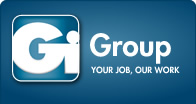 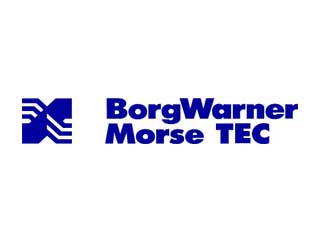 GI GROUP SPA Agenzia per il lavoro (Aut. Min.26/11/04 Prot.N°1101-SG) per BorgWarner Morse Tec, azienda leader nei sistemi di trasmissione automotive, ricercaNEOLAUREATI/E IN INGEGNERIA MECCANICA/GESTIONALE/DELL’AUTOMAZIONE per JUNIOR PROGRAM MANGERI/le candidati/e che supereranno l’iter selettivo avranno l’opportunità di essere inseriti all’interno delle principali funzioni aziendali, quali r&d, progettazione, manufacturing, qualità e program management. Coinvolti nel team di riferimento, intraprenderanno quindi un periodo formativo con l’obiettivo di acquisire competenze e conoscenze relative alle attività della relativa funzione di inserimento.  Requisiti: Laurea Magistrale in Ingegneria Meccanica/Gestionale/dell’Automazione;Buona padronanza della lingua inglese;Buona dimestichezza nell’utilizzo di Excel;Buona conoscenza dei principali programmi di progettazione quali SolidEdge e SolidWorksCompletano in profilo buone capacità relazionali, proattività e predisposizione al lavoro in teamI candidati verranno inseriti con un tirocinio di sei mesi, con rimborso spese.Zone di lavoro: Arcore (MI) Per candidature inviare CV a first.engineering@gigroup.com entro il 31/12/2016inserendo in oggetto “Rif. Contatto Ufficio Placement Politecnico di Bari”Il CV dovrà contenere l’autorizzazione al trattamento dei dati personali ai sensi del D. Lgs. n. 196/2003 ed attestazione di veridicità ai sensi del DPR n.445/2000. Il presente annuncio è rivolto ad ambo i sessi, ai sensi della normativa vigente.I candidati ambosessi (L. 125/91), sono invitati a leggere sul sito www.gigroup.it l’informativa privacy (D.lgs 196/2003)